Institut plánování a rozvoje hlavního města Prahy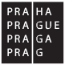 Příloha 4Koordinátoři participativního plánováníFAQČasto kladené dotazyCo je pilotní program koordinátorů participativního plánování a jaké jsou jeho přínosy?Pilotní program koordinátorů participativního plánování je dvouletý pilot celopražského, propojeného systému participativního plánování, díky kterému bude mít veřejnost možnost se zapojit do plánování města v kterékoliv městské části a díky kterému městské části mohou efektivněji spolupracovat s hlavním městem při přípravě projektů.Obyvatelé získají lepší možnost se vyjádřit k rozvoji svého okolí, zatímco úřady městských části získají lepší přehled o reálných potřebách svých obyvatel. Město tak bude moci efektivněji vynakládat investice pro zlepšení kvality života, zatímco obyvatelé získají příležitost se smysluplně zapojit do rozvoje městské části. Program zároveň umožní lepší koordinaci mezi městskými částmi a hlavním městem při přípravě projektů – institucionální spolupráci. Pozitivní přínos propojení několika úrovní plánování a zlepšení komunikačních kanálů mezi jednotlivými úřady a institucemi je hlavní hypotézou pilotního programu. Hlavním cílem pilotního program je tuto hypotézu během dvou let prokázat na konkrétních projektech ve 12 městských částech, vyhodnotit výsledky a – pokud se prokáže – na základě vyhodnocení navrhnout od roku 2022 celoměstský systém koordinace participativního plánování ve všech městských částech a relevantních městských organizacích.Jak proběhne pilotní program koordinátorů participativního plánování?Celý pilotní program se odehraje na 12 městských částech ve spolupráci s několika odbory a společnostmi hlavního města Prahy, jako je například Technická správa komunikací a.s. (TSK), Odbor ochrany prostředí (OCP) a Odbor investic (INV) Magistrátu hlavního města Prahy. Předpokládáme také těsnou spolupráci s Odborem majetku (HOM) a některými dalšími složkami HMP. Koordinátor bude přítomen na 10 městských částech (dvě městské části budou koordinátora sdílet se sousední, tudíž celkový počet zapojených MČ bude celkem 12) a na TSK a.s. Celý pilotní program bude řídit a koordinovat IPR Praha, konkrétně kancelář participace.Mohli byste – stručně – popsat průběh pilotního programu na každé městské části?Pro městskou část, její úřad a politickou reprezentaci, budou nejviditelnější konkrétní, reálné projekty, jako je například příprava strategického plánu, příprava revitalizace veřejného prostranství nebo třeba návrhu konkrétní služby pro určenou demografickou skupinu – to vše samozřejmě participativně, se zapojením veřejnosti, spolků, podnikatelů, developerů, městských organizací a v některých případech i univerzit. Proces učení úřadu bude probíhat z velké části právě na plánování reálných projektů s tím, že IPR Praha poskytne potřebná školení, konzultace a asistenci při vedení projektů.A teď prosím podrobný průběh.Pro podrobné vysvětlení průběhu pilotního programu na městské části jsme pro vás připravili krátký harmonogram o deseti bodech, který najdete níže. Mějte však prosím na paměti, že nejde o posloupný výčet a že některé níže popsané fáze se mohou překrývat nebo probíhat souběžně:Schválení zapojení do pilotního programu Radou MČPodmínkou pro účast v pilotním programu je schválení účasti a rozpočtu RMČ. Představení pilotního programu městské částiIPR Praha a jeho tým představí městským částem pilotní program. Cílem bude seznámení úřadu s pilotním programem a jeho jednotlivými kroky, rozdělení kompetencí, rolí a prvních úkolů pro IPR i MČ. Výběrové řízení na pozici kooridnátora/ky participativního plánováníVýběrové řízení na koordinátorku/a bude spuštěno hned po schválení zapojení do programu Radou MČ. Výběrová komise bude složená ze zástupců MČ a IPR Praha.Průzkumy úřadu MČDůležitou součástí pilotního programu je průzkum, který nám umožní lépe ušít program na míru každé městské části a lépe vyhodnotit přínosy a potenciální problémy pilotního programu. Proto bychom rádi provedli průzkum fungování úřadu MČ na začátku, abychom měli srovnání „před a po“. Průzkumy u obyvatel MČKaždá městská část provede průzkum spokojenosti s prací úřadu v kombinaci s průzkumem základních problémů a potřeb obyvatel městské části. Průzkum bude proveden na začátku a po skončení programu, abychom mohli srovnat jeho účinnost z hlediska změny vnímání úřadu MČ obyvateli městské části. Průzkum zároveň poslouží pro zjišťování problémů a potřeb, které obyvatele nejvíce trápí.Průzkum by se měl replikovat každé dva roky a stát se hlavním podkladem pro střednědobé a dlouhodobé strategické projekty vedoucí ke zvýšení spokojenosti a zvyšování důvěry obyvatel vůči úřadu městské části i vůči hlavnímu městu.Potvrzení (2-3) pilotních projektůSpolečně s politickým vedením MČ a vedením úřadu MČ vybereme 2-3 pilotní projekty, které se budou realizovat v rámci pilotního programu. Projekty by měly být založeny na reálných potřebách MČ, řešit reálné problémy a výzvy a budou mít reálné výstupy (např. strategický plán, revitalizace náměstí, nová služba pro seniory/děti/rodiče, nový park, promenáda a jiné). Podrobné rozplánování projektůPro úspěšnou realizaci pilotních projektů a pro osvojení principů participativního plánování úřadem MČ strávíme nějaký čas společným plánováním procesů jednotlivých projektů (tj. s relevantními odbory, příspěvkovými organizacemi, politiky a političkami, ale také s investorskými organizacemi HMP jako je TSK, OCP, INV, HOM a další).Řízení a realizace plánovacích projektůPo podrobném plánování každého projektu se soustředíme i na efektivní řízení procesu plánování. Nejde nám o zavádění klasického projektového řízení, ale spíše o systém milníků a etap každého projektu, které pomohou projekty rozkouskovat na uchopitelné části, jež na sebe budou logicky navazovat. Půjde podle nich řídit přípravy, produkci a komunikační strategii.EvaluaceSoučástí celého dvouletého pilotního programu bude i pravidelná a nakonec finální evaluace, abychom mohli celý pilotní program podrobně vyhodnotit jako celek i jednotlivě po konkrétních městských částech. Evaluace bude zajištěna externě nezávislými odborníky z oboru sociologie a politologie.Finální výstupyNa konci budeme mít k dispozici:Podrobný design celoměstského programu pro všechny MČ a pro relevantní odbory a společnosti HMP, který bude reagovat na poznatky z dvouletého pilotního programuSeznam doporučení pro jednotlivé městské části ohledně participativního plánováníSeznam doporučení pro hlavní město ohledně participativního plánování – předpokládáme, že navrhneme vznik nového odboru, resp. rozšíření některého ze stávajících odborů MHMP, který bude poskytovat služby, jež v pilotu pokrývá IPR PrahaJednotlivá doporučení se budou týkat jak způsobu práce a komunikace mezi jednotlivými úřady, tak i softwarových, procesních a vzdělávacích nástrojů, které úřadům usnadní komunikaci s občany i mezi sebou navzájem. Jednotlivá doporučení se budou týkat jak způsobu práce a komunikace mezi jednotlivými úřady, tak i softwarových, procesních a vzdělávacích nástrojů, které úřadům usnadní komunikaci s občany i mezi sebou navzájem.Kolik to všechno bude stát?Celý dvouletý pilotní program bude stát necelých 30 milionů korun. Asi 60% z těchto peněz pokryje mzdové náklady jednotlivých koordinátorů a koordinátorek. Zhruba 40% bude použito na služby spojené s provozem programu od projektového řízení přes evaluaci až po různé průzkumy a sociologická šetření vztahující se ke konkrétním plánovacím projektům. Drtivá část nákladů jde z rozpočtu hlavního města, menší část z rozpočtů jednotlivých městských částí a dalších městských organizací jako je například IPR Praha nebo TSK a.s.Jaké projekty se budou v rámci pilotního programu plánovat?Typově nabízíme městským částem těchto 6 projektů (plus jeden libovolný). Je možné si vybrat kterékoliv z nich nebo navrhnout úplně specifický vlastní pilotní projekt.1) Tvorba strategického plánu MČ2) Revitalizace veřejného prostranství (náměstí, ulice, park, atd.)3) Zapojení (obyvatel, MČ a města) do tvorby developerského projektu4) Strategie pro demografickou skupinu (senioři, mládež, rodiče, lidé bez domova, atd.)5) Tematické plánování (např. adaptace na klimatickou změnu)6) Participativní rozpočet7) Libovolný projekt (dle specifických potřeb dané MČ)Jak zajistíte, aby byly pilotní projekty nakonec zrealizovány a neplánovalo se pouze „do šuplíku“?Obecně platí, že projekty, jejichž příprava je široce participována jak s obyvateli, tak i s investory (městskými či soukromými), se daří realizovat lépe než projekty, které jsou plánovány pouze „od stolu“. Zároveň ale platí, že u nákladnějších projektů, které nebude možno financovat z běžných rozpočtů MČ nebo městských organizací, nebo existujících dotačních titulů, se budeme snažit zajistit podporu investorských organizací (např. TSK, MHMP/OCP nebo MHMP/INV), případně zajistit podporu RHMP pro financování těchto projektů.